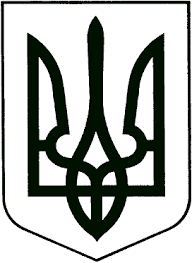 УКРАЇНАЖИТОМИРСЬКА ОБЛАСТЬНОВОГРАД-ВОЛИНСЬКА МІСЬКА РАДАРІШЕННЯвосьма сесія									сьомого скликаннявід  22.09.16       № 166Про внесення змін у додаток 1 до рішення міської ради від 04.02.16 №33 „Про затвердження структури та загальної чисельності працівників міської ради та її виконавчих органів“ (відділ державної реєстрації)Керуючись статтею 25, пунктом 5 частини першої статті 26, пунктом 6 частини четвертої статті 42 Закону України „Про місцеве самоврядування в Україні“, враховуючи пропозиції керівників виконавчих органів міської ради  з метою удосконалення діяльності виконавчих органів міської ради,  підвищення ефективності їх роботи,  міська радаВИРІШИЛА:1. Внести зміни у додаток 1 до рішення міської ради від 04.02.16 № 33 „Про затвердження структури та загальної чисельності працівників міської ради та її виконавчих органів“: 1.1. Пункт 6 „Відділ державної реєстрації“ викласти в такій редакції:„6. Відділ державної реєстраціїНачальник, державний реєстратор -1Державний реєстратор – 3Головний спеціаліст – 3Діловод (службовець)  – 1Архіваріус (службовець) – 1Разом – 9“.                  1.2. У позиції „Всього у відділах, службах міської ради з питань забезпечення  діяльності міської ради та її виконавчого комітету“ цифру „65“ замінити цифрою  „68“.      2.  Керуючому    справами     виконавчого       комітету       міської     ради Ружицькому Д.А., начальнику відділу кадрів міської ради Колесник  Ж.О.,              начальнику відділу бухгалтерського обліку міської ради Литвин С.В. забезпечити внесення змін до штатного розпису та кошторису.       3. Контроль за виконанням цього рішення покласти на секретаря міської ради Пономаренко О.А. та керуючого справами виконавчого комітету міської ради Ружицького Д.А.Міський голова                                                                                      В.Л.Весельський